FacharbeiterInnenausbildung Landwirtschaft in:      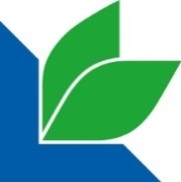 Land- & forstwirtschaftliche Lehrlings- & Fachausbildungsstelle bei der Landwirtschaftskammer Steiermark8010 Graz, Hamerlinggasse 3Tel.: 0316/8050-1322; Fax: DW 1517lfa@lk-stmk.at, www.lehrlingsstelle.at TeilnehmerInnen Erhebungsblatt + BetriebsspiegelFacharbeiterInnenausbildungAllgemeine Daten (KandidatIn & Betrieb)Allgemeine Daten (KandidatIn & Betrieb)Allgemeine Daten (KandidatIn & Betrieb)Allgemeine Daten (KandidatIn & Betrieb)Name KandidatIn:      Name KandidatIn:      Name KandidatIn:      Name KandidatIn:      Angaben zur Person BetriebsführerIn     zukünftige/r HofübernehmerIn bzw. BetriebsführerIn MitarbeiterIn bzw. Angehörige am Betrieb unselbständige/r ArbeiterIn i. d. LW & FWAngaben zur Person BetriebsführerIn     zukünftige/r HofübernehmerIn bzw. BetriebsführerIn MitarbeiterIn bzw. Angehörige am Betrieb unselbständige/r ArbeiterIn i. d. LW & FWAngaben zur Person BetriebsführerIn     zukünftige/r HofübernehmerIn bzw. BetriebsführerIn MitarbeiterIn bzw. Angehörige am Betrieb unselbständige/r ArbeiterIn i. d. LW & FWBisherige Ausbildungen Forst-FacharbeiterIn Bio-Grundkurs (16h) Pflanzenschutz (20h) Tiertransport (4h)FlächenausstattungAcker:       haGrünland:       haAlm:       haForst:       haSpezialkultur:       haBetriebliche Infos Haupterwerb Nebenerwerb  Bergbauernbetrieb      Biobetrieb MehrfachantragBetriebliche Infos Haupterwerb Nebenerwerb  Bergbauernbetrieb      Biobetrieb MehrfachantragLFBIS-Nr.:      Betriebszweige (Mehrfachnennungen möglich)Betriebszweige (Mehrfachnennungen möglich)Betriebszweige (Mehrfachnennungen möglich)Betriebszweige (Mehrfachnennungen möglich)Bodennutzung Acker Grünland Forst Obstbau /  Weinbau Garten- & GemüsebauTierhaltung Rinder Schweine Schafe /  Ziegen Geflügel PferdeTierhaltung Rinder Schweine Schafe /  Ziegen Geflügel PferdeErwerbskombinationen Direktvermarktung Urlaub am Bauernhof Maschinenring Sonstiges Pflanzenbau bzw. Tierhaltung speziell (Mehrfachnennungen möglich)Pflanzenbau bzw. Tierhaltung speziell (Mehrfachnennungen möglich)Pflanzenbau bzw. Tierhaltung speziell (Mehrfachnennungen möglich)Pflanzenbau bzw. Tierhaltung speziell (Mehrfachnennungen möglich)Pflanzen (Hauptkulturen)  Getreide MaisRinder (bzw. Schafe, Ziegen) Milch Mast MutterkuhRinder (bzw. Schafe, Ziegen) Milch Mast MutterkuhSchweine Zucht Mast kombiniertBestätigungBestätigungBestätigungBestätigungDatum & Unterschrift KandidatInDatum & Unterschrift KandidatIn